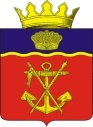                                                   АДМИНИСТРАЦИЯКАЛАЧЕВСКОГО  МУНИЦИПАЛЬНОГО  РАЙОНА                                        ВОЛГОГРАДСКОЙ  ОБЛАСТИПОСТАНОВЛЕНИЕОт 23.07. 2013 г.       №1393О внесении изменений и дополнений в Постановление Главы  Калачевского муниципального районаот 24.02.2011г. № 254 «Об утверждении районной целевой Программы «Развитие дошкольного образования Калачевского муниципального района на 2011-2013 годы»(в ред. Постановления от 21.12.2012г. № 2646)С целью оптимизации расходов, предусмотренных на реализацию районной целевой Программы «Развитие дошкольного образования Калачевского муниципального района на 2011-2013 годы»,п о с т а н о в л я ю:1.    В   Районную целевую Программу «Развитие дошкольного образования Калачевского муниципального района на 2011-2013 годы» (далее - Программа), утвержденную Постановлением   Главы   Калачевского   муниципального   района  от  24.02.2011г. № 254 «Об утверждении районной целевой Программы «Развитие дошкольного образования Калачевского муниципального района на 2011-2013 годы» (в ред. Постановления от 21.12.2012г. № 2646.) внести следующие изменения и дополнения:1.1. В Паспорте Программы подраздел «Цель и задачи Программы» изложить в следующей редакции: «Цель и задачи   «Цель программы - обеспечение государственных гарантий доступности      Программы»       качественного дошкольного образования в Калачевском муниципальном                               районе.                              Задачи Программы:                              - увеличение  количества   детей,  получающих дошкольное образование,                              за   счет   рационального использования имеющихся площадей в детских                                садах;   в       общеобразовательных      учреждениях;       проектирование,                               реконструкция  нежилых  строений  хирургического  и терапевтического                               отделений стационара № 2 под детский сад в г. Калач-на-Дону; открытие                               дошкольных образовательных  учреждений;                              - обеспечение  развития  вариативных  форм дошкольного образования».1.2. Раздел 2 «Основные  цели  и  задачи  Программы»  изложить в следующей редакции:                                «2. Основные  цели  и  задачи  Программы  Целью Программы является  обеспечение государственных гарантий доступности качественного дошкольного образования в Калачевском муниципальном районе.Задачи Программы:- увеличение количества детей, получающих дошкольное образование, за счет рационального использования имеющихся площадей в детских садах (Приложение № 1 к Постановлению); в общеобразовательных учреждениях; проектирование, реконструкция нежилых строений хирургического и терапевтического отделений стационара № 2 под детский сад в г. Калач-на-Дону; открытие дошкольных образовательных учреждений (Приложение № 2 к Постановлению);- обеспечение развития вариативных форм дошкольного образования».1.3. Абзац 1 раздела  4   «Технико-экономическое  обоснование»  изложить  в   следующей редакции:     «Технико-экономическое   обоснование    определяет     целесообразность   выделения средств районного бюджета на реализацию мероприятий  по  обеспечению      доступности   дошкольного   образования  в   Калачевском    муниципальном    районе.    Общий объем финансовых средств районного бюджета  на  реализацию  мероприятий  Программы составляет  11612,5 тыс. рублей».1.4. Раздел 5 «Система  программных  мероприятий» дополнить пунктом 5.4. следующего содержания: «5.4. Открытие  дошкольных образовательных учреждений».1.5.  Абзац  2  раздела  7   «Ресурсное  обеспечение  Программы»   изложить  в  следующей  редакции: «Общий  объем  финансирования  мероприятий Программы  на  2011-  2013    годы составит  11612,5 тыс. рублей, из них по годам:      в 2011 году - 1700,00 тыс. руб.      в 2012 году – 4712,5  тыс. руб.      в 2013 году - 5200,00 тыс. руб.».1.6. Абзац  6  раздела  9  «Организация  управления  Программой  и  контроль  за ходом  ее выполнения»   изложить  в  следующей  редакции:         «Комитет  экономики  и  финансов администрации    Калачевского   муниципального    района   совместно   с   заказчиком Программы   ежегодно  организует   проведение   оценки   эффективности   реализации Программы.  По  результатам   указанной  оценки  не  позднее   одного   месяца  до дня внесения  проекта  закона  о  районном  бюджете   на  очередной  финансовый год и на плановый  период  в  Калачевскую  районную  Думу  может  быть  принято  решение о сокращении,  начиная  с  очередного  финансового  года,  бюджетных ассигнований на  реализацию Программы или о досрочном прекращении ее реализации».1.7. Раздел  10   «Оценка   эффективности   социально-экономических   и     экологических Последствий    реализации    Программы»   дополнить   абзацем   следующего содержания:       «- количество мест в открытых дошкольных образовательных учреждениях».1.8. Приложение №1  «Перечень  дошкольных  образовательных   учреждений,  в  которых  планируется  открытие дополнительных  групп за счет  рационального  использования  имеющихся     площадей     на    2011 - 2013     годы»   к  Программе  изложить в  новой     редакции согласно Приложению № 1 к настоящему Постановлению.1.9. Приложение    №4    «Целевые    индикаторы     оценки    эффективности    реализации   Программы»  дополнить подразделом  4  следующего содержания:«4.   Количество мест в открытых дошкольных образовательных  учреждениях».1.10. Дополнить Программу Приложением «Перечень дошкольных образовательных учреждений, которые планируется открыть в 2011-2013 году» согласно Приложению №2 к настоящему Постановлению.2.   Настоящее         постановление          подлежит         официальному    опубликованию  в   районной газете «Борьба».3.   Контроль  исполнения   настоящего   постановления  возложить  на  заместителя Главы администрации Калачевского муниципального района Р.М.  Дадаева. Глава администрации  Калачевского муниципального района                            Т.И. Нургалеев                                                                                                                                                                                                                                                                              Приложение № 1                                                                                                                                                                                  к  Постановлению	                                                                                                                                                                                                                                                                                                                                                                                            администрации Калачевского                                                                                                                                                                                                                                                                                          муниципального района                                                                                                   от__________ № ______Перечень дошкольных образовательных учреждений, в которых планируется открытие дополнительных групп за счет рационального использования имеющихся площадей на 2011-2013 годы                                                                                                                                                                                                                                Приложение № 2                                                                                                                                                                   к  Постановлению	                                                                                                                                                                                                                                                администрации Калачевского                                                                                                                                                                                                                                                                                          муниципального района                                                                                                   от__________ № ______         Перечень дошкольных образовательных учреждений,         которые планируется открыть в 2011-2013 году                                                                                                                                                                                                                                                                              Приложение № 3                                                                                                                                                к  Постановлению                                                                                                                          администрации Калачевского                                                                                                                                                                                                                                                                                          муниципального района                                                                                                                               от__________ № ______                                                      Целевые индикаторы оценки эффективности реализации Программы№ п/пНаименование объекта2011 год2011 год2011 год2012 год2012 год2012 год2013 год2013 год2013 год№ п/пНаименование объектаВводКол-во местОбъем финансирования (тыс. руб.)ВводКол-во местОбъем финансирования (тыс. руб.)ВводКол-во местОбъем финансирования (тыс. руб.)1Открытие дополнительной группы в МДОУ детском саду № 4 "Якорек" г. Калача-на-Дону за счет освобождения помещений, используемых под экологическую комнатуиюнь20700,00------2Открытие дополнительной группы в МДОУ детском саду ст. Голубинская за счет ранее неиспользованных помещений--1000,00---май1599,6863Открытие дополнительной группы в МКДОУ "Детский сад "Солнышко" х. Логовский" за счет ранее неиспользованных помещений" МКДОУ "Детский сад "Солнышко" х. Логовский------май201080,004Открытие дополнительной группы в МКДОУ «Детский сад № 5 "Солнышко" г. Калача-на-Дону» за счет освобождения помещений, используемых под  казачью, экологическую комнаты и спальню».------декабрь20420,314№ п/пНаименование объекта2011 год2011 год2011 год2012 год2012 год2012 год2013 год2013 год2013 год№ п/пНаименование объектаВводКол-во местОбъем финансированияВводКол-во местОбъем финансирования (тыс. руб.)ВводКол-во местОбъем финансирования (тыс. руб.)1 МБДОУ «Детский сад № 6 «Радуга» г. Калача-на-Дону»(получатель бюджетных средств комитет по образованию администрации Калачевского муниципального района)------декабрь1201400,00№ п/пНаименование целевого индикатораПланируемые значения целевых индикаторов по годамПланируемые значения целевых индикаторов по годамПланируемые значения целевых индикаторов по годамПланируемые значения целевых индикаторов по годам№ п/пНаименование целевого индикатора2011 год2012 год2013 годВсего за 2011-2013 годы1Количество мест в дошкольных учреждениях за счет рационального использования имеющихся площадей в детских садах352035902Количество мест в общеобразовательных учреждениях для детей дошкольного возраста-50-503Количество мест в ДОУ, после реконструкции здания, в котором располагались хирургическое и терапевтическое отделения стационара № 2--75754Количество мест в открытых дошкольных образовательных учреждениях.--120120